GRAM 31			Le complément circonstanciel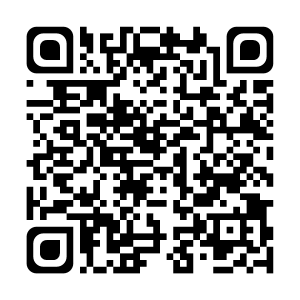 Le complément circonstanciel est un complément du verbe qui sert à préciser les circonstances dans lesquelles se déroule un événement.Il existe différentes sortes de compléments circonstanciels.- Le complément circonstanciel de lieu (CCL).Il répond à la question où ?, par où ?, etc.Exemple : Il dort dans le jardin.			où ?- Le complément circonstanciel de temps (CCT).Il répond à la question quand ?, combien de temps ?Exemple : Tous les mercredis, je joue au foot.		quand ?- Le complément circonstanciel de manière (CCM).Il répond à la question comment ?Exemple : Fred a répondu brillamment.				comment ?- Il en existe encore d’autres : but, cause, moyen…Je sais ma leçon si…GRAM 31 Je sais repérer un complément circonstanciel dans une phrase.GRAM 31 Je sais compléter une phrase avec un complément circonstanciel.